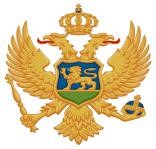                                            CRNA GORA                                           SKUPŠTINA                                      Administrativni odborOBRAZAC ZA PREDLOG ZA IMENOVANJE ČLANA SAVJETA RTCG         Administrativnom odboru Skupštine Crne Gore na osnovu člana 28 Zakona o nacionalnom javnom emiteru Radio i Televizija Crne Gore ("Službeni list CG", br. 79/08, 45/12, 43/16 i 54/16)_______________________________________________________________________ ,                                                  ( naziv ovlašćenog predlagača)  podnosi Predlog za člana Savjeta RTCG : U _______________, dana _______ 2017. god. 	 	     _____________________        M.P.       ime i prezime predlagača                                                          _________________________                                                                                                                 potpis predlagača 	 Obrazac AO-00-01 Obrazac za predlog za imenovanje člana Savjeta RTCG 